Ո Ր Ո Շ ՈՒ Մհունվարի  2020  թվականի N             -ԱՀԱՄԱՅՆՔԻ ԿԱՊԱՆ ՔԱՂԱՔԻ ԲԱՂԱԲԵՐԴ ԹԱՂԱՄԱՍԻ  ԹԻՎ 9 ՇԵՆՔՈՒՄ ԳՏՆՎՈՂ  64,7 ՔԱՌ.Մ ՄԱԿԵՐԵՍՈՎ  ՈՉ ԲՆԱԿԵԼԻ ՏԱՐԱԾՔԻՆ  ՀԱՍՑԵ ՏՐԱՄԱԴՐԵԼՈՒ ՄԱՍԻՆՂեկավարվելով «Տեղական ինքնակառավարման մասին» Հայաստանի Հանրապետության օրենքի 35-րդ հոդվածի 1-ին մաս 22) կետով, Հայաստանի Հանրապետության կառավարության 2005 թվականի դեկտեմբերի 29-ի «Հայաստանի Հանրապետության քաղաքային և գյուղական բնակավայրերում ներբնակավայրային աշխարհագրական օբյեկտների անվանակոչման, անվանափոխման, անշարժ գույքի` ըստ դրա գտնվելու և (կամ) տեղակայման վայրի համարակալման, հասցեավորման ու հասցեների պետական գրանցման կարգը հաստատելու և հասցեների գրանցման լիազոր մարմին սահմանելու մասին»  թիվ 2387-Ն որոշումով. ո ր ո շ ու մ  ե մՀամայնքի Կապան քաղաքի Բաղաբերդ թաղամասի  թիվ 29 շենքում գտնվող 64,7 քառ.մ մակերեսով ոչ բնակելի տարածքին  տրամադրել հասցե. Սյունիքի մարզ, Կապան համայնք,  ք. Կապան  Բաղաբերդ թաղամաս, թիվ  9/88:ՀԱՄԱՅՆՔԻ ՂԵԿԱՎԱՐ                                     ԳԵՎՈՐԳ  ՓԱՐՍՅԱՆ2020 թ. հունվարի ք. Կապան 
ՀԱՅԱՍՏԱՆԻ ՀԱՆՐԱՊԵՏՈՒԹՅԱՆ ԿԱՊԱՆ ՀԱՄԱՅՆՔԻ ՂԵԿԱՎԱՐ
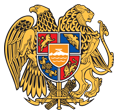 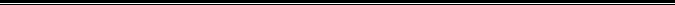 Հայաստանի Հանրապետության Սյունիքի մարզի Կապան համայնք 
ՀՀ, Սյունիքի մարզ, ք. Կապան, +374-285-42036, 060521818, kapan.syuniq@mta.gov.am,